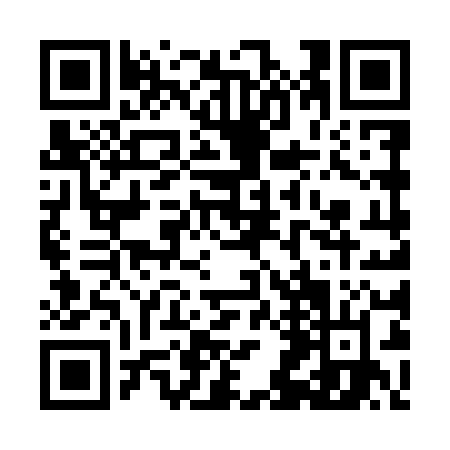 Ramadan times for Ryszki, PolandMon 11 Mar 2024 - Wed 10 Apr 2024High Latitude Method: Angle Based RulePrayer Calculation Method: Muslim World LeagueAsar Calculation Method: HanafiPrayer times provided by https://www.salahtimes.comDateDayFajrSuhurSunriseDhuhrAsrIftarMaghribIsha11Mon4:064:065:5811:463:385:345:347:2012Tue4:044:045:5611:453:405:365:367:2213Wed4:014:015:5411:453:415:385:387:2414Thu3:593:595:5211:453:435:395:397:2615Fri3:563:565:4911:453:445:415:417:2816Sat3:543:545:4711:443:455:435:437:2917Sun3:513:515:4511:443:475:455:457:3118Mon3:483:485:4211:443:485:465:467:3319Tue3:463:465:4011:433:505:485:487:3520Wed3:433:435:3811:433:515:505:507:3721Thu3:413:415:3511:433:525:515:517:3922Fri3:383:385:3311:433:545:535:537:4123Sat3:353:355:3111:423:555:555:557:4324Sun3:333:335:2911:423:565:565:567:4525Mon3:303:305:2611:423:585:585:587:4726Tue3:273:275:2411:413:596:006:007:5027Wed3:243:245:2211:414:006:026:027:5228Thu3:223:225:1911:414:016:036:037:5429Fri3:193:195:1711:404:036:056:057:5630Sat3:163:165:1511:404:046:076:077:5831Sun4:134:136:1212:405:057:087:089:001Mon4:104:106:1012:405:077:107:109:022Tue4:084:086:0812:395:087:127:129:053Wed4:054:056:0612:395:097:137:139:074Thu4:024:026:0312:395:107:157:159:095Fri3:593:596:0112:385:117:177:179:116Sat3:563:565:5912:385:137:197:199:147Sun3:533:535:5612:385:147:207:209:168Mon3:503:505:5412:385:157:227:229:189Tue3:473:475:5212:375:167:247:249:2110Wed3:443:445:5012:375:177:257:259:23